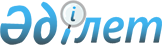 Об утверждении проекта (схемы) зонирования земель, границ оценочных зон и поправочных коэффициентов к базовым ставкам платы за земельные участки города Тайынша и сельских населенных пунктов Тайыншинского района Северо-Казахстанской областиРешение маслихата Тайыншинского района Северо-Казахстанской области от 16 апреля 2020 года № 356. Зарегистрировано Департаментом юстиции Северо-Казахстанской области 27 апреля 2020 года № 6273
      В соответствии с пунктом 2 статьи 8, пунктом 1 статьи 11 Земельного кодекса Республики Казахстан от 20 июня 2003 года, подпунктом 13) пункта 1 статьи 6 Закона Республики Казахстан от 23 января 2001 года "О местном государственном управлении и самоуправлении в Республике Казахстан" маслихат Тайыншинского района Северо-Казахстанской области РЕШИЛ:
      1. Утвердить проект (схему) зонирования земель, границы оценочных зон и поправочные коэффициенты к базовым ставкам платы за земельные участки города Тайынша Тайыншинского района Северо-Казахстанской области, согласно приложениям 1, 2, 3 к настоящему решению.
      2. Утвердить поправочные коэффициенты к базовым ставкам платы за земельные участки сельских населенных пунктов Тайыншинского района Северо-Казахстанской области согласно приложению 4 к настоящему решению.
      3. Настоящее решение вводится в действие по истечении десяти календарных дней после дня его первого официального опубликования. Проект (схема) зонирования земель города Тайынша Тайыншинского района Северо-Казахстанской области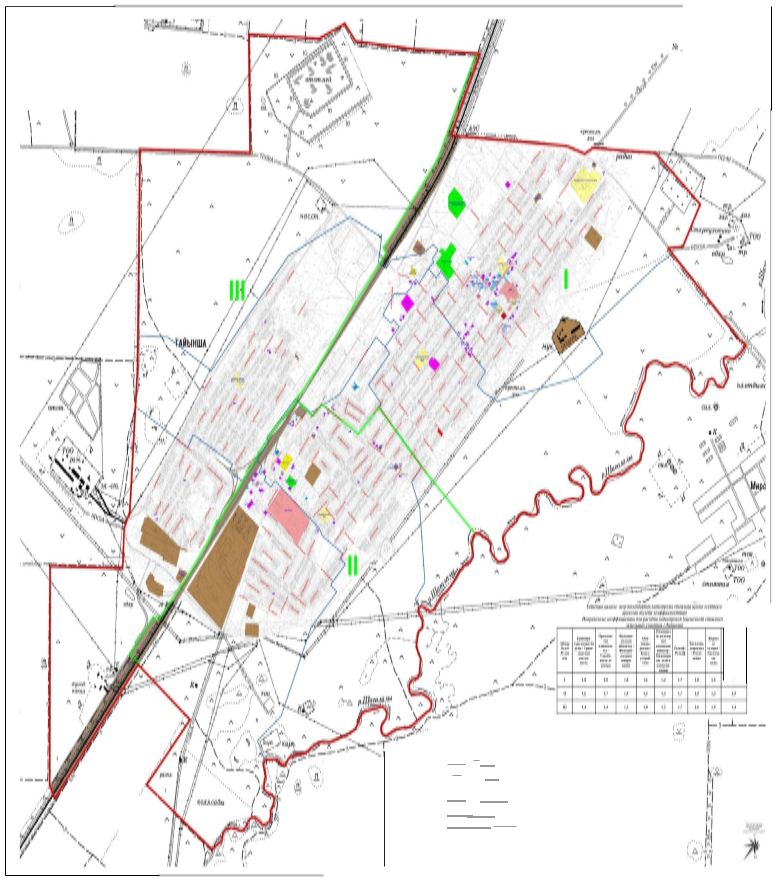  Границы оценочных зон города Тайынша Тайыншинского района Северо-Казахстанской области Поправочные коэффициенты к базовым ставкам платы за земельные участки города Тайынша Тайыншинского района Северо-Казахстанской области Поправочные коэффициенты к базовым ставкам платы за земельные участки сельских населенных пунктов Тайыншинского района Северо-Казахстанской области
					© 2012. РГП на ПХВ «Институт законодательства и правовой информации Республики Казахстан» Министерства юстиции Республики Казахстан
				
      Председатель 
сессии маслихата 
Тайыншинского района 
Северо-Казахстанской области 

К.Шарипов

      Секретарь маслихата 
Тайыншинского района 
Северо-Казахстанской области 

К.Шарипов
Приложение 1 к решению маслихата Тайыншинского района Северо-Казахстанской области от 16 апреля 2020 года № 356Приложение 2 к решению маслихата Тайыншинского района Северо-Казахстанской области от 16 апреля 2020 года № 356
№ зоны
Описание границ зоны
1
Занимает северо-восточную часть земельного массива города Тайынша. Граница зоны начинается с западной стороны от полосы отвода железной дороги по границе населенного пункта с северной и восточной стороны зоны. С юго-восточной стороны граница зоны проходит по руслу реки Шагалалы, являющейся границей города. В юго-западной части зоны граница проходит по улицам - отклоняясь к северо-западу от реки Шагалалы напротив переулка Строительного, проходит по переулку Строительному до пересечения с улицей Пролетарская, продолжается к юго-западу по улице Пролетарская до пересечения с улицей Магжана Жумабаева, по улице Магжана Жумабаева - до пересечения с улицей Дистанционная, по улице Дистанционная проходит до поворота улицы с южной стороны ХПП до железнодорожных путей, пересекает их и, проходя с западной стороны полосы отвода железной дороги (включительно), замыкается на границе населенного пункта.
2
Занимает юго-восточную часть земельного массива города Тайынша. Граница зоны начинается с северо-западной стороны по западной стороне полосы отвода железной дороги (включительно), пересекает полосу отвода в районе южной части ХПП, проходит вдоль южной границы ХПП до улицы Дистанционная. Далее северо-восточная граница зоны проходит по улицам - в северо-восточном направлении по улице Дистанционна, до пересечения с улицей Магжана Жумабаева, в юго-восточном направлении по улице Магжана Жумабаева - до пересечения с улицей Пролетарской, продолжается по улице Пролетарская до пересечения с переулком Строительным, проходит по переулку Строительному до конца переулка и, пересекая по прямой пастбищный массив, доходит до пересечения с рекой Шагалалы. Юго-восточная граница зоны проходит по руслу реки Шагалалы (являющаяся границей города), юго-западная сторона оценочной зоны также определена границей города, заканчивается пересечением полосы отвода железной дороги замыкаясь на ее западной границе.
3
Занимает западную часть земельного массива города Тайынша. Граница зоны начинается с южной стороны от полосы отвода железной дороги по границе населенного пункта с западной и северной стороне. В северо-восточной части граница оценочной зоны продолжается по западной границе отвода железной дороги, замыкаясь на границе населенного пункта.Приложение 3 к решению маслихата Тайыншинского района Северо-Казахстанской области от 16 апреля 2020 года № 356
№ зон п/п
Транспортная доступность
УдалҰнность от центра
Функциональное зонирование
Благоустройство
Инженерные сети и коммуникации
Рельеф
Озеленение
Грунтовые воды
Средний коэффициент
1
1,8
2,0
1,8
1,6
1,4
1,7
1,8
1,2
1,7
2
1,6
1,7
1,5
1,3
1,4
1,7
1,5
1,3
1,5
3
1,4
1,4
1,3
1,0
1,2
1,7
1,6
1,5
1,4Приложение 4 к решению маслихата Тайыншинского района Северо-Казахстанской области от 16 апреля 2020 года № 356 
Название населенного пункта
Коэффициент, относительно функциональных зон:
Коэффициент, относительно функциональных зон:
Коэффициент, относительно функциональных зон:
Коэффициент, относительно функциональных зон:
Название населенного пункта
Жилищная зона
Социальная зона
Коммерческая зона
Иная зона
Абайский сельский округ
село Карагаш
1,0
1,11
1,22
1,11
село Калиновка
0,95
1,05
1,16
1,05
село Константиновка
0,94
1,04
1,14
1,04
село Тапшил
0,9
1,0
1,1
1,0
Алаботинский сельский округ
село Аккудык
1,03
1,14
1,25
1,14
село Золоторунное
0,93
1,03
1,13
1,03
село Талдыколь
0,92
1,02
1,12
1,02
село Целинное
0,92
1,02
1,12
1,02
Амандыкский сельский округ
село Амандык
1,04
1,16
1,28
1,16
село Жанадаур
0,94
1,04
1,14
1,04
село Ильичевка
1,0
1,11
1,22
1,11
село Аймак
1,0
1,11
1,22
1,11
Большеизюмовский сельский округ
село Большой Изюм
1,08
1,2
1,32
1,2
село Новоприречное
0,95
1,06
1,17
1,06
село Октябрьское
0,92
1,02
1,12
1,02
село Северное
0,92
1,02
1,12
1,02
Донецкий сельский округ
село Донецкое
1,0
1,11
1,22
1,11
село Белоярка
0,94
1,04
1,14
1,04
село Краснокиевка
0,95
1,05
1,16
1,05
село Озерное
0,94
1,05
1,15
1,05
село Подольское
0,94
1,05
1,15
1,05
Драгомировский сельский округ
село Драгомировка
1,05
1,17
1,29
1,17
село Ивангород
0,96
1,07
1,18
1,07
село Любимовка
0,95
1,06
1,17
1,06
село Обуховка
0,98
1,09
1,2
1,09
Зеленогайский сельский округ
село Зеленый Гай
1,04
1,16
1,28
1,16
село Новогречановка
0,95
1,06
1,17
1,06
Келлеровский сельский округ
село Келлеровка
1,09
1,21
1,33
1,21
село Богатыревка
0,95
1,06
1,17
1,06
село Кременчуг
0,97
1,08
1,19
1,08
Кировский сельский округ
село Кирово
1,03
1,14
1,25
1,14
село Агроном
0,93
1,03
1,13
1,03
село Восточное
0,91
1,01
1,11
1,01
село Ильич
0,94
1,05
1,15
1,05
село Мирное
0,91
1,01
1,11
1,01
село Трудовое
0,9
1,0
1,1
1,0
Краснополянский сельский округ
село Красная Поляна
1,04
1,15
1,27
1,15
село Глубокое
0,92
1,02
1,12
1,02
село Доброжановка
0,93
1,03
1,13
1,03
село Краснодольск
0,93
1,03
1,13
1,03
село Озерное
0,95
1,06
1,17
1,06
село Степное
0,92
1,02
1,12
1,02
село Черниговка
0,93
1,03
1,13
1,03
село Южное
0,93
1,03
1,13
1,03
Летовочный сельский округ
село Летовочное
1,04
1,16
1,28
1,16
село Подлесное
0,94
1,05
1,15
1,05
село Горькое
0,95
1,06
1,17
1,06
село Краснокаменка
0,95
1,06
1,17
1,06
село Мадениент
0,93
1,03
1,13
1,03
село Талап
0,94
1,04
1,14
1,04
Мироновский сельский округ
село Мироновка
1,04
1,15
1,27
1,15
село Виноградовка
0,93
1,03
1,13
1,03
село Заречное
0,95
1,06
1,17
1,06
село Надежденка
0,91
1,01
1,11
1,01
Рощинский сельский округ
село Рощинское
1,04
1,16
1,28
1,16
село Макашевка
0,98
1,09
1,2
1,09
село Сарыбай
0,91
1,01
1,11
1,01
село Комсомолец
0,91
1,01
1,11
1,01
село Крамоторовка
0,92
1,02
1,12
1,02
село Октябрьское
0,92
1,02
1,12
1,02
село Димитровка
0,91
1,01
1,11
1,01
Тендыкский сельский округ
село Тендык
1,02
1,13
1,24
1,13
село Кантимировское
0,94
1,04
1,14
1,04
село Котовское
0,94
1,04
1,14
1,04
Тихоокеанский сельский округ
село Тихоокеанское
1,02
1,13
1,24
1,13
село Шункырколь
0,94
1,05
1,15
1,05
село Алабота
0,91
1,01
1,11
1,01
Чермошнянский сельский округ
село Чермошнянка
1,06
1,18
1,3
1,18
село Бахмут
0,94
1,04
1,14
1,04
село Леонидовка
1,0
1,11
1,22
1,11
село Нагорное
0,94
1,04
1,14
1,04
село Многоцветное
0,95
1,06
1,17
1,06
село Ново-Ивановка
0,94
1,05
1,15
1,05
село Тенис
0,93
1,03
1,13
1,03
Чкаловский сельский округ
село Чкалово
1,12
1,24
1,36
1,24
село Петровка
1,03
1,14
1,25
1,14
село Новоберезовка
0,92
1,02
1,12
1,02
Яснополянский сельский округ
село Ясная Поляна
1,05
1,17
1,29
1,17
село Вишневка
1,0
1,11
1,22
1,11
село Дашка Николаевка
0,94
1,04
1,14
1,04
село Новодворовка
0,95
1,06
1,17
1,06